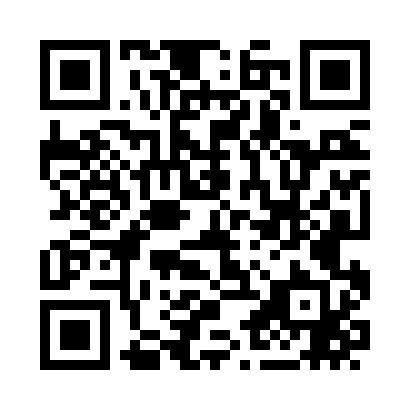 Prayer times for Kiel, Missouri, USAMon 1 Jul 2024 - Wed 31 Jul 2024High Latitude Method: Angle Based RulePrayer Calculation Method: Islamic Society of North AmericaAsar Calculation Method: ShafiPrayer times provided by https://www.salahtimes.comDateDayFajrSunriseDhuhrAsrMaghribIsha1Mon4:125:451:095:048:3310:062Tue4:125:451:095:048:3310:063Wed4:135:461:095:058:3310:054Thu4:145:461:105:058:3310:055Fri4:155:471:105:058:3210:056Sat4:155:481:105:058:3210:047Sun4:165:481:105:058:3210:048Mon4:175:491:105:058:3110:039Tue4:185:491:105:058:3110:0210Wed4:195:501:105:058:3110:0211Thu4:205:511:115:058:3010:0112Fri4:215:511:115:058:3010:0013Sat4:225:521:115:058:2910:0014Sun4:235:531:115:058:299:5915Mon4:245:541:115:058:289:5816Tue4:255:541:115:058:289:5717Wed4:265:551:115:058:279:5618Thu4:275:561:115:058:269:5519Fri4:285:571:115:058:269:5420Sat4:295:571:115:058:259:5321Sun4:305:581:115:058:249:5222Mon4:315:591:115:058:249:5123Tue4:326:001:125:058:239:5024Wed4:336:011:125:048:229:4925Thu4:356:011:125:048:219:4826Fri4:366:021:125:048:209:4727Sat4:376:031:125:048:209:4528Sun4:386:041:115:048:199:4429Mon4:396:051:115:038:189:4330Tue4:406:061:115:038:179:4231Wed4:426:071:115:038:169:40